Режим дня школьника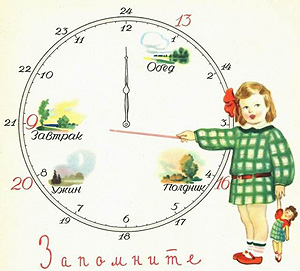  	Режим дня школьника - это чередование труда и отдыха в определенном порядке. Режим – слово французское и в переводе означает «управление». В первую очередь это управление своим временем. Но в конечном итоге – и своим здоровьем, и своей жизнью. В режиме школьника должно быть все точно распределено: продолжительность учебных занятий в школе и дома, прогулки, регулярность питания, сон, чередование труда и отдыха. И это не случайное требование. Когда человек соблюдает правильный режим, у него вырабатываются условные рефлексы и каждая предыдущая деятельность становится сигналом последующей. Это помогает организму легко и быстро переключаться из одного состояние в другое. От того, насколько правильно организован режим дня школьника, зависит состояние здоровья, физическое и психическое развитие, работоспособность и успеваемость в школе. Правильно организованный режим дня школьника предусматривает:1. Правильное чередование труда и отдыха.2. Регулярный прием пищи.3. Сон определенной продолжительности, с точным временем подъема и отхода ко сну.4. Определенное время для утренней гимнастики и гигиенических процедур.5. Определенное время для приготовления домашних заданий.6. Определенную продолжительность отдыха с максимальным пребыванием на открытом воздухе. Формируя режим дня школьника учитывайте периоды физического развития. Для разного возраста есть свои особенности. В 6-7 лет отмечается повышенная чувствительность к неблагоприятным внешним факторам и быстрой утомляемостью при обучении. В младшем школьном возрасте продолжаются процессы окостенения и роста скелета, развития мелких мышц кисти и функциональное совершенствование нервной системы. Возраст 11-14 лет характеризуется резкими гормональными сдвигами и интенсивным ростом. Происходит быстрое развитие внутренних органов: сердце растёт быстрее, чем просвет сосудов, и возникает юношеская гипертензия. В 15-18 лет происходит завершение полового созревания, сохраняется преобладание общего возбуждения и психической неуравновешенности. Удачно составленный режим дня поможет преодолеть вашему ребенку трудности, он будет чувствовать себя увереннее, зная последовательность действий. Каждый день школьника должен начинаться с утренней гимнастики, которая недаром называется зарядкой, так как прогоняет остатки сонливости и как бы дает заряд бодрости на весь предстоящий день. Комплекс упражнений утренней гимнастики лучше всего согласовать с преподавателем физической культуры или педиатром. По совету школьного врача в гимнастику включаются такие упражнения, которые исправляют нарушения осанки. Желательно включать нагрузку для туловища, мышц рук, ног, брюшного пресса и спины, упражнения на гибкость позвоночника и подвижность тазобедренных суставов. Завтрак обязательно должен быть горячим и довольно плотным, составляя четверть от суточной потребности ребёнка. Хорошо подойдет для завтрака овсяная или гречневая каша, чай и что-то сладкое, например творожный сырок. Прием пищи должен проходить в тихой, спокойной и доброжелательной обстановке. Не разрешайте детям во время еды читать книги и разговаривать. Второй завтрак ребёнок получит в школе. Вернувшись из школы, ребёнок должен пообедать и обязательно отдохнуть. Послеобеденный отдых составит около 1-1,5 часа, без чтения книг,  просмотра телевизора и гаджетов. Хорошо, если ребенок поспит. Приготовление уроков лучше отложить до 15 - 16 часов дня, это период соответствующий физиологическому ритму наилучшего усвоения информации. Полтора-два часа свободного времени ребенок может использовать для занятий по интересам (чтение, рисование, игра, просмотр телевизионных передач и др.). В это же время ребенок посещает различные секции: спорт, музыка, рисование, плаванье. Не стоит забывать и о прогулках на свежем воздухе. После ужина наступило время прогулки перед сном. Очень важным фактором в режиме дня школьника является сон. Во время сна снижается деятельность физиологических систем организма, и только мозг, сохраняя активность, продолжает перерабатывать полученную в течение дня информацию. Гигиенически полноценным считается сон, имеющий достаточную для данного возраста продолжительность и глубину. Школьник должен спать не менее 9-10,5 час. Оптимальным будет сон с 21.00 до 7.00. Очень важно, чтобы ребенок всегда ложился и вставал в одно и то же время, тогда будет обеспечено и быстрое засыпание, и легкое пробуждение. Перед сном обязательно следует умыться, почистить зубы, помыть ноги и хорошо проветрить комнату.